Paper titleSvoboda F.1, Skoda P.1,*, Moravec J.21 Department 1, Faculty 1, University 1, Address 1.2 Department 2, Faculty 2, University 2, Address 2.*Corresponding author: email1@email.com.Abstract: Contain from 100 to 150 words. Abstract should briefly describe the background and results of the paper. Keywords: template, smart, sustainable, city, factory (comma separator, no punctuation at end)IntroductionEnglish text with 10 pt Times New Roman font. Introduction should describe the background and contributions of the paper. The paper should contain four sections: Introduction, Materials and Methods, Results and Discussion, Conclusions.Materials and MethodsMaterials and Methods should describe the data sources and methodology.An empty line should be left between separate paragraphs.Results and DiscussionResults and Discussion should describe the results and discuss the findings of the study.An empty line should be left before and after a figure, table, equation.Figure is mentioned as Fig.1.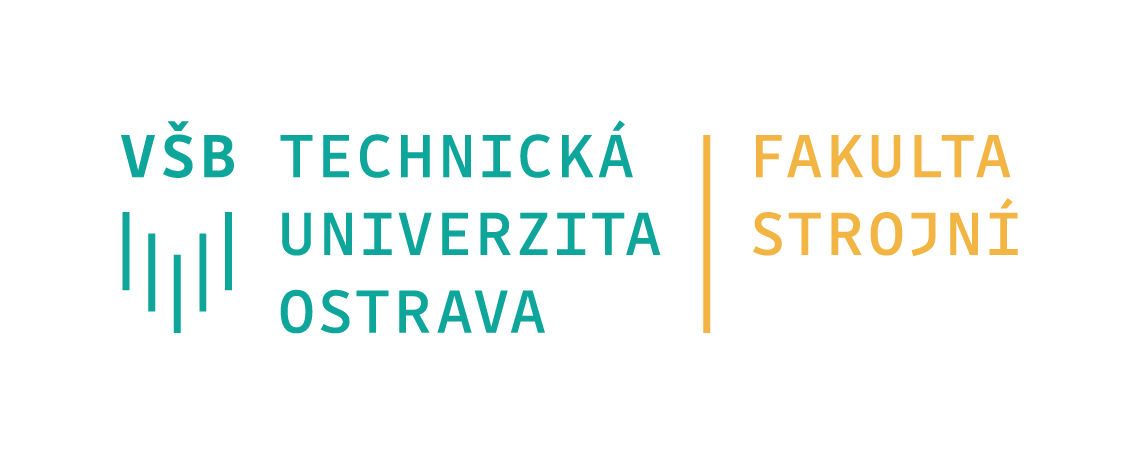 Fig. 1: An example of a figure.Table is mentioned as Tab.1.Tab. 1: An example of a table.SI unit is used. Decimal is denoted with dot. Unit is in square bracket.Equation is mentioned as Eq. (1).where  is the function with variable ,  is the slope, and  is the intercept.References are marked in the text body by the surname of the first author and year of publication in square bracket as [Hyl 2018]. Multiple references are mentioned as [Hyl 2018, Nguyen 2022]. References from the same first author in the same year are mentioned as [Watney 2018a] and [Watney 2018b]. The references should be formatted with APA style and listed following alphabetic order. References with more than two authors will be marked in Reference with first author’s name and “et al.”.ConclusionsConclusions should briefly summarize the results of the paper and future works.Acknowledgements: This research was funded by Organization 1, grant number 1.Conflict of Interest: The authors declare no conflict of interest. References[Hyl 2018] Citation 1.[Nguyen 2022] Citation 2.[Watney 2018a] Citation 3.[Watney 2018b] Citation 4.SectionLength [mm]AB150.5BC28.35CD4.30(1)